Церковь в школе7 январяИрландияЮстина и ТеяЮстина и Тея – лучшие подруги и любят всё делать вместе. Они живут в Ирландии – стране, занимающей большую часть острова Ирландия, омываемого на юге, западе и севере Атлантическим океаном, а на востоке – Ирландским морем [покажите Ирландию на карте]. Столица Ирландии – город Дублин.Юстина родилась в Молдавии [покажите Молдавию на карте], а Тея на Филиппинах [покажите Филиппины на карте]. Обе девочки приехали в Ирландию, когда им было по шесть лет. Они познакомились на уроке субботней школы в адвентистской церкви Дублина.Из-за того что в Ирландии нет адвентистских школ, подруги учатся в обычной, государственной школе. Многие их одноклассники не верят в Бога. Иногда ученики задают девочкам вопросы, например, почему они ходят в церковь по субботам.«Я рассказываю одноклассникам о Десяти заповедях. Говорю о том, что суббота – это благословлённый Богом день, но потом люди  поменяли его на воскресенье, – рассказывает Тея. – Однажды мы начали говорить об этом с одним мальчиком. Он признался, что согласен со мной: суббота, по его мнению, это святой день. Оказывается, он прочёл Библию от начала до конца!»«Иногда мне становится грустно, – делится Юстина. – В школе у меня много близких друзей, но они не понимают, почему я хожу не в католическую церковь, а в адвентистскую, и обсуждают это между собой».И всё равно многие жители Дублина посещают богослужения по субботам! Кто-то приехал из дальних стран и нашёл адвентистскую церковь, как родители Юстины и Теи. Другие посещали миссионерские программы и библейские встречи, чтобы больше узнать о Боге. А некоторые пользовались услугами адвентистского Центра здоровья, получили там помощь, а потом стали приходить в церковь.Некоторое время назад в Дублине стало столько адвентистов, что церковное здание уже не вмещает всех желающих! Адвентистские группы стали собираться в школах, гостиницах и других местах. Поэтому часть пожертвований тринадцатой субботы в этом квартале пойдёт на постройку ещё одной адвентистской церкви в Дублине.Юстина, Тея и многие молодые люди продолжают приглашать своих друзей и знакомых посетить вместе с ними церковь, которая собирается по субботам в одной из дублинских школ.«Иногда по субботам мы с молодёжью ходим в парк. Там мы раздаём ”бесплатные» объятья”! – улыбается Тея. – А потом оставляем тем, кого обняли, приглашение в церковь, брошюру или книгу о Христе. Самая любимая наша книга, которую мы часто раздаём, – ”Путь ко Христу”».«Мы надеваем зелёные рубашки с надписью ”Обнимаем бесплатно”, – смеётся Юстина. – Люди подходят к нам, мы их обнимаем и говорим, что всё будет хорошо, если рядом Иисус. Это действительно весело! Однажды я подарила 127 объятий! Даже не хватило книг для всех, кого я обняла!»«Люди часто спрашивают нас, почему мы это делаем. А мы говорим, что являемся адвентистами и хотим поделиться теплом Иисуса. После наших объятий и пожеланий добра люди благодарят нас», – говорит Тея.Всё больше и больше людей приходят в адвентистскую церковь в Дублине. Давайте поможем Тее и Юстине тем, что принесём в тринадцатую субботу этого квартала щедрые пожертвования. Тогда в их городе появится новый молитвенный дом. Спасибо!Интересные фактыВ Ирландии много змей. А ещё кротов, ласок, скунсов и косуль.Языком предков современных ирландцев был галльский. Сегодня 380 000 ирландцев свободно говорят на галльском.Многие ирландские фамилии начинаются на Мак и О, что на галльском значит сын и внук.ЗаданиеРаскрась флаг Ирландии.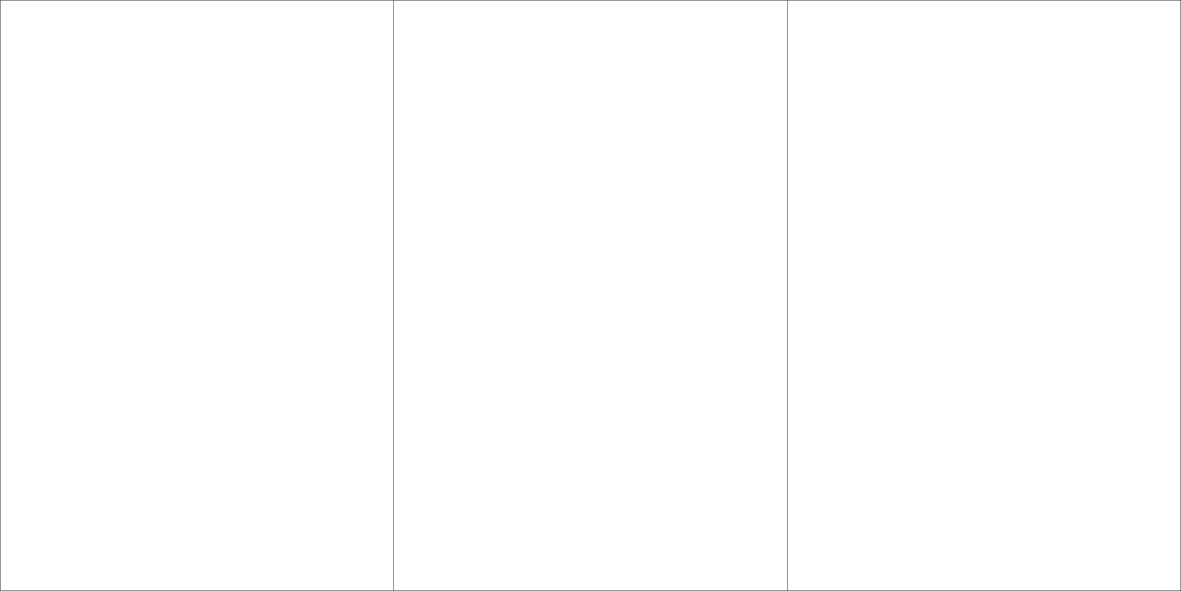 Раскрась левую часть зелёным.Середину оставь белой.Правую часть раскрась оранжевым цветом.Петь для Иисуса14 январяИрландияДетский миссионерский хорВ Ирландии [покажите страну на карте] у Бога есть группа маленьких миссионеров. Они поют о Божьей любви! Зовут их Аня (5 лет), Франческа (6 лет), Джейсон и Кими (по 7 лет), Молли (11 лет), Кьяжах и Кезкзах (по 14 лет).Каждую неделю эти дети встречаются с мисс Боттон, которая руководит их хором, и вместе они репетируют. Из-за того, что у их общины нет своего молитвенного дома, хористы встречаются дома то у одного из них, то у другого. В субботу они часто поют во время богослужения, которое проходит в помещении местной школы.Но они не только поют на богослужении. Их хор делает нечто большее! Они поют в больницах, домах престарелых, чтобы поддержать и ободрить тех, кто болеет, кто чувствует себя одиноким.Хотя в Ирландии люди не любят говорить о религии, им нравится эти маленькие хористы. С помощью простых, но красивых песен они проповедуют о Божьей любви. Среди их любимых песнопений – «Ищите прежде Царства Божия» и «Любит Иисус меня», известные многим детям по всему миру. В перерывах дети рассказывают на память библейские тексты. Много раз люди слушали пение этого детского миссионерского хора со слезами на глазах. Христианское пение приносит и много радости!«Пожалуйста, приходите к нам снова, – часто говорят слушатели. – Мы чувствуем себя, как на небесах, когда слышим детские голоса. Они поют, как ангелы! Они такие дружелюбные и вежливые, мы видим, что с ними Бог!»Детский хор посетил уже 20 домов престарелых в Дублине и его окрестностях. И приглашений провести концерт становится всё больше и больше! Например, в декабре этого года хор ждут в местной больнице, чтобы он спел о Рождестве Иисуса. «Даже несмотря на то, что все участники хора ещё совсем юные, они много делают для Божьей славы», – говорит мисс Боттон.Помимо выступлений в домах престарелых и в больницах дети недавно дали благотворительный концерт, чтобы собрать деньги на строительство молитвенного дома для своей общины. Сейчас они участвуют в богослужениях, которые проходят в местной школе, но надеются однажды обрести собственное здание. Вы можете помочь им построить церковь в Дублине. Наши пожертвования тринадцатой субботы в этом квартале пойдут на строительство помещения для адвентистов Дублина. Спасибо вам за вашу помощь детям Ирландии!Миссионерские вестиВ 1861 году в журнале «Ревью энд Геральд» было опубликовано письмо из Ирландии. В нём говорилось, что пять человек стали соблюдать седьмой день недели в результате того, что прочли книги и брошюры, полученные от родственников и друзей.Адвентистская Ирландская Миссия была открыта в Ирландии в 1902 году.Сегодня в Ирландии 10 церквей и 783 адвентиста.Прогулка по парку21 январяПольшаДоротиДороти выросла в восточноевропейской стране Польше [покажите Польшу на карте]. Даже когда Дороти была совсем маленькой, у неё было одно большое желание – услышать голос Бога.Девочка думала, что услышит Его, если будет ходить в церковь со своим дедушкой. Поэтому каждое воскресенье она посещала католический храм – костёл. Проходили недели, месяцы, и её разочарование росло – Бог так и не заговорил с Дороти. Наконец в одно воскресенье, когда богослужение закончилось, Дороти сказала дедушке: «Дедушка! Мне так грустно. Я не слышу голоса Бога в этой церкви».Тогда дедушка взял девочку за руку, и они пошли погулять по живописной окрестности. «Посмотри, какую красоту создал Бог! Здесь, на природе, ты можешь открыть своё сердце и разум, чтобы поговорить с Иисусом. Он обязательно услышит тебя», – сказал дедушка.Дороти была счастлива! Теперь она знала, как молиться. И поняла, что может напрямую общаться с Богом, и Он будет слышать и отвечать.Дороти навсегда запомнила тот день, когда дедушка научил её молиться Богу. Она выросла и продолжала Ему молиться. Правда, иногда ей было грустно от того, что люди вокруг не разделяют её любви к Богу. Многие не понимали, почему она так любит бывать на природе и общаться с Господом. Некоторые знакомые спрашивали: что дает ей молитва? Неужели это вообще имеет какой-то смысл? Но Дороти всё равно продолжала молиться, даже когда над ней посмеивались, Она продолжала верить, что Бог заботится о ней.Дороти выросла и вышла замуж. У неё родились дети. Потом, много лет спустя, она переехала в Северную Ирландию [покажите Северную Ирландию на карте]. Однажды Дороти вместе со своими дочерями гуляла в парке недалеко от дома. Во время прогулки они беседовали на родном польском языке. Внезапно до них донеслась польская речь! Недалеко от них какая-то дама говорила по польски по мобильному телефону. В той местности жило мало поляков, поэтому женщины решили познакомиться. После недолгого общения Дороти уже знала кое-что особенное о своей новой знакомой. Та рассказала, что является адвентисткой седьмого дня, а потом спросила, не желает ли Дороти вместе со своими дочерями изучать Библию.Вы, конечно, понимаете, как обрадовалась Дороти. Оказывается, по соседству с ней жил человек, который тоже любит Бога, молится Ему, даже читает Библию! Новая знакомая предложила ей посетить адвентистское богослужение, и вскоре Дороти вместе ней уже каждую субботу посещала церковь.Эта женщина также показала, как найти в Интернете Hope Channel – канал, на котором идут христианские программы на польском языке и транслируется много прекрасных библейских программ. Вскоре Дороти решила креститься, стать адвентисткой седьмого дня. Она продолжает посещать адвентистскую церковь в Ирландии и смотреть христианское адвентистское телевидение, вещающее на польском языке.По всему миру множество поляков смотрит христианские библейские программы на канале Hope Channel. Часть наших пожертвований тринадцатой субботы будет направлена в Польшу на строительство новой телевизионной студии, чтобы поляки-адвентисты по всему миру могли наслаждаться библейскими программами на родном языке. Спасибо вам за желание помочь в реализации этого проекта!Интересные фактыПольша была первой страной в Европе, где появилась Конституция.Польский астроном Николай Коперник (1473 – 1543) был первым человеком, предположившим, что Земля не является центром Вселенной.Польский алфавит состоит из 32 букв.Надежда для слепых28 январяПольшаМаринаМарина родилась в Польше [покажите Польшу на карте], в одной из многочисленных маленьких деревенек. Пока она была младенцем, казалось, всё было хорошо. Но в день её первого дня рождения родители заметили – с глазами Марины что-то неладно. Девочка не смотрела на свои игрушки, старалась найти их на ощупь. Вскоре родители узнали, что их девочка ничего не видит – Марина по какой-то причине ослепла!Мама с папой были крайне опечалены. Они отвезли Марину к бабушке, чтобы самим продолжить трудиться на ферме. Мама с папой знали, что бабушка будет заботиться о внучке и сможет уделять ей больше внимания, чем они. Бабушка очень полюбила Марину. А ещё бабушка любила Бога и учила тому же внучку. Бабушка часто читала ей Библию, говорила о важности соблюдения Закона Божия - Десяти  заповедей. Марине всегда нравилось слушать, как бабушка читает, и она выучила наизусть много библейских текстов.Когда Марине исполнилось девять лет, она пошла в специальную школу для слепых детей – Образовательный центр имени Ласки. Там девочка научилась читать пальцами! Учителя давали детям специальные книги, на страницах которых сочетание выпуклых точек обозначает буквы, цифры и слова. Марина упорно занималась и вскоре уже довольно бегло могла читать с помощью пальцев. Самостоятельно читая книги, она узнала столько нового, и это было прекрасно!После начальных классов в школе для слепых Марина перешла в средние. Одним из предметов в средней школе был урок религии. Однажды девочка спросила учителя о том, что её давно беспокоило. Марина заметила, что заповеди, которые они читали во время занятий, отличаются от тех Десяти заповедей, которые ей читала бабушка. Второй заповеди не было, а десятая оказалась разделённой на две части. Марина хорошо помнила слова Иисуса: «Не думайте, что я пришёл нарушить закон или пророков. Не нарушить я пришёл, но исполнить. Истинно, истинно говорю вам: доколе не прейдёт небо и земля, ни одна йота или ни одна черта не прейдёт из закона, пока не исполнится всё» (Мф. 5:17–18).Марина решилась задать свой вопрос: «Почему существует такая разница между тем, что читала мне в Библии бабушка, и тем, чему учите вы?»«Потому что Бог дал Католической церкви власть менять Его закон», – сказал учитель.Но Марина знала, это не может быть правдой. В Библии нет разрешения на то, чтобы человек мог менять Божьи заповеди! Тогда девочка решила для себя, что будет верить только Священному Писанию.Марина была рада тому, что нашла в себе смелость принять такое важное решение. Сегодня она – адвентистка седьмого дня, учительница субботней школы. А к проведению урока она готовится, слушая субботнюю школу по телеканалу «Надежда» (Hope Channel) на польском языке.Наши пожертвования тринадцатой субботы в этом квартале пойдут на строительство студии для телеканала «Надежда» в Польше. Это будет сделано для того, чтобы для говорящих на польском языке людей по всему миру снималось ещё больше полезных и интересных христианских программ. Спасибо вам большое за ваши щедрые пожертвования!Миссионерские вестиПервыми библейскими работниками, которые в 1888 году приехали в Польшу, были братья по вере Дж. Лаубхан и Х. Скубович.Польский Унион был организован в 1921 году. Сегодня он насчитывает 117 церквей и 5800 адвентистов.Адвентизм в Польше является четвертой крупнейшей протестантской конфессией.ЗаданиеДавайте познакомимся с азбукой Брайля!Азбука Брайля (шрифт Брайля) – это рельефно-точечный тактильный шрифт, с помощью которого слепые или плохо видящие люди могут читать и писать. Некоторые люди настолько хорошо научились пользоваться этим шрифтом, что могут читать такие большие книги, как Библия. Другие пользуются Брайлем просто для того, чтобы читать объявления, этикетки к лекарствам и тому подобное, но не более. Для слепых или плохо видящих детей шрифт Брайля – наилучший способ приобщиться к миру литературы, к чтению вообще. Когда зрячие люди смотрят на страницу со шрифтом Брайля, они видят просто множество точек, не понимая их значения. Но стоит немного потренироваться, и чтение шрифта Брайля оказывается не таким уж трудным занятием. Учителя! Найдите к следующему уроку книгу, напечатанную брайлем, или хотя бы одну страницу или фразу. Пусть дети попробуют на собственном опыте понять, что это такое.Миссия Марты4 февраляПольшаМартаМарте 10 лет, она учится в четвертом классе. Девочка живёт в небольшом городке на юге Польши, любит читать Библию, заниматься плаванием. Она часто рассказывает своим знакомым и друзьям об Иисусе.В Польше ученики обязаны посещать уроки религии. Посещать эти занятия должен каждый ребёнок, если только его родители не напишут специальное заявление в школу, чтобы его освободили от этого урока. Бывает, что если какой-то ребёнок перестаёт посещать уроки религии, другие начинают над ним смеяться. Они считают, что такой ученик не попадёт на небеса. Но Марта знает – это неправда. И всё равно ей приходится нелегко: Марта – единственная адвентистка в школе. «Как-то раз я решила объяснить школьным друзьям, что всё равно люблю Бога, посещаю церковь и поклоняюсь Иисусу, – говорит девочка. – После моих объяснений они перестали меня дразнить».Марта хочет быть хорошим примером для других мальчиков и девочек. Дома она читает Библию, молится Иисусу. Девочка старается всегда быть дружелюбной и жизнерадостной. И всякий раз, когда появляется возможность, она говорит о своей вере. Однажды Марта познакомилась с новой девочкой, Наташей. Они долго разговаривали. После этого Марта попросила разрешения молиться за Наташу по вечерам. Новая подруга была рада, что теперь кто-то будет за неё молиться. Два дня спустя девочки встретились опять. Они были рады увидеться друг с другом и вновь о многом поговорить. Марту интересовало, что Наташе нравится делать, какое у нее хобби. Потом Марта сказала, что все эти два дня она молились за Наташу. Та очень удивилась, что Марина заботится о ней настолько, что постоянно молится за неё. Наконец Марта пригласила Наташу в церковь, и девочка пообещала спросить разрешения у мамы. Марта продолжала молиться за свою новую подругу. Ей очень хотелось научить Наташу любить Иисуса так же, как любит Его сама. Но, прежде чем Наташа пришла в церковь, начались школьные каникулы. Марта с бабушкой и мамой уехали на это время, а когда вернулись, Марта узнала, что Наташа уехала жить в другой город. Марта расстроилась, но продолжила молиться за Наташу. Только теперь она просит Иисуса, чтобы нашёлся христианин-адвентист, который пригласит подругу в церковь в том городе, где она сейчас живёт.Марта продолжает делиться своей верой с другими детьми. Она молится за своих одноклассников и приглашает их в церковь.Мы тоже можем быть миссионерами в нашем доме, в школе и нашем районе. Мы можем проявлять дружелюбие и тем самым показывать людям Божью любовь. Давайте на предстоящей неделе сделаем всё, что в наших силах, чтобы  многие узнали об Иисусе.Интересные фактыБолее 96% населения Польши считают себя католиками.Папа Иоанн Павел II был поляком, а также первым папой не итальянцем с 1500-х гг.Польша может похвастаться 17-ю лауреатами Нобелевской премии.ЗаданиеРаскрась польский флаг.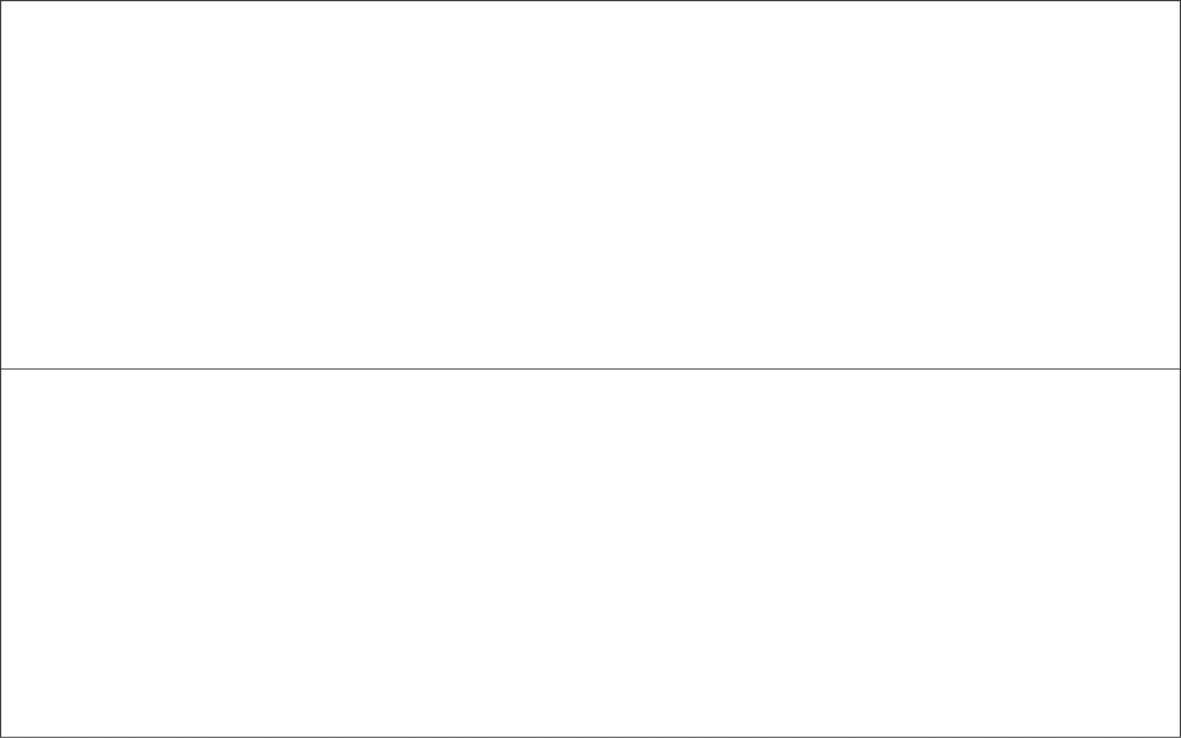 Оставь верхнее поле белым.Раскрась нижнее поле светло-красным цветом.Знакомство с Иисусом в школе11 февраляНорвегияКалеб и ХасетСегодня мы познакомимся с двумя учениками младшего класса субботней школы в столице Норвегии Осло [покажите страну на карте мира]. Их церковь очень старая.Знаете ли вы, что адвентистская церковь в Норвегии – одна из самых старых в Европе? Первая община появилась здесь в 1879 году. Она называлась Вефиль. Верующие этой общины до сих пор собираются в том же самом здании, что и 138 лет назад!Люди из самых разных уголков планеты посещают общину Вефиль. В младшем классе субботней школы есть много учеников, которые сами или их родители приехали из таких стран Африки как Эфиопия, Гана, Руанда, Замбия [покажите эти страны на карте]. Калеб родом из Эфиопии. Он очень дружелюбный, и некоторые его друзья  – мусульмане. «В этом году я узнал несколько новых вещей, – рассказывает Калеб. – Мои друзья научили меня обращаться к Богу на арабском языке. А я научил их читать Библию на норвежском. Иногда мы вместе читаем Библию, а потом молимся. Потом весело играем! Мои друзья считают, что мне повезло, что я адвентист. У нас в церкви не так строго, как в исламе».Калеб любит делиться свой верой и с одноклассниками в государственной школе. Он рассказывает: «Недавно нам должны были рассказать о разных направлениях в христианстве. Когда пришло время урока об адвентизме, учитель заболел. Урок собирались отменить! Я понял, что это мой шанс. Я сам подготовил урок об адвентизме, и у меня очень хорошо получилось его провести. Самое важное, что мне удалось рассказать, это о субботе и о том, что Иисус скоро вернётся. Мы в это верим, и поэтому нас называют адвентистами седьмого дня».Все в классе были под большим впечатлением от выступления Калеба. Учитель похвалил мальчика и сказал, что у него получился замечательный урок. Калеб был счастлив, что смог засвидетельствовать о своей вере перед классом.Хасет, приехавший из Эфиопии, – ещё один ученик детской субботней школы в Осло. Так получилось, что он мог пропустить школу, когда на уроке религии должны были рассказывать об адвентизме. Но Хасет решил, что не допустит этого!«Я подумал, что не могу пропустить день, когда будут рассказывать о моей Церкви», – говорит мальчик.В отличие от Калеба, у Хасета было больше времени на подготовку рассказа о своей вере. Родители помогли ему подготовиться настолько хорошо, насколько это было возможно. Пока они готовились, Хасет задавал множество вопросов. Он хотел иметь ответы на всё, о чём бы его ни спросили в школе. Хасет рассказывает: «Я просто попросил учителя разрешить мне провести урок. Я рассказал всё, что выучил дома. Получилось очень хорошо! Я уверен, что со мной был Бог, и Он помогал мне! Святой Дух руководил мной! Я рассказал своим родителям все подробности своего выступления. Они счастливы и гордятся мной».Часть пожертвований тринадцатой субботы в этом квартале предполагается отправить адвентистской церкви Вефиль, в столицу Норвегии Осло. В их молитвенном доме очень старый подвал. Церковь хочет сделать там большой ремонт, чтобы открыть новые классы для детской субботней школы, кафе и кулинарный класс. Спасибо вам за ваши пожертвования!Интересные фактыНорвегия – северная скандинавская страна с горами, ледниками и глубоководными прибрежными фьордами.Норвегия считается местом рождения современных горных лыж.В той части Норвегии, которая расположена за Полярным кругом, солнце летом не заходит.ЗаданиеРаскрась флаг Норвегии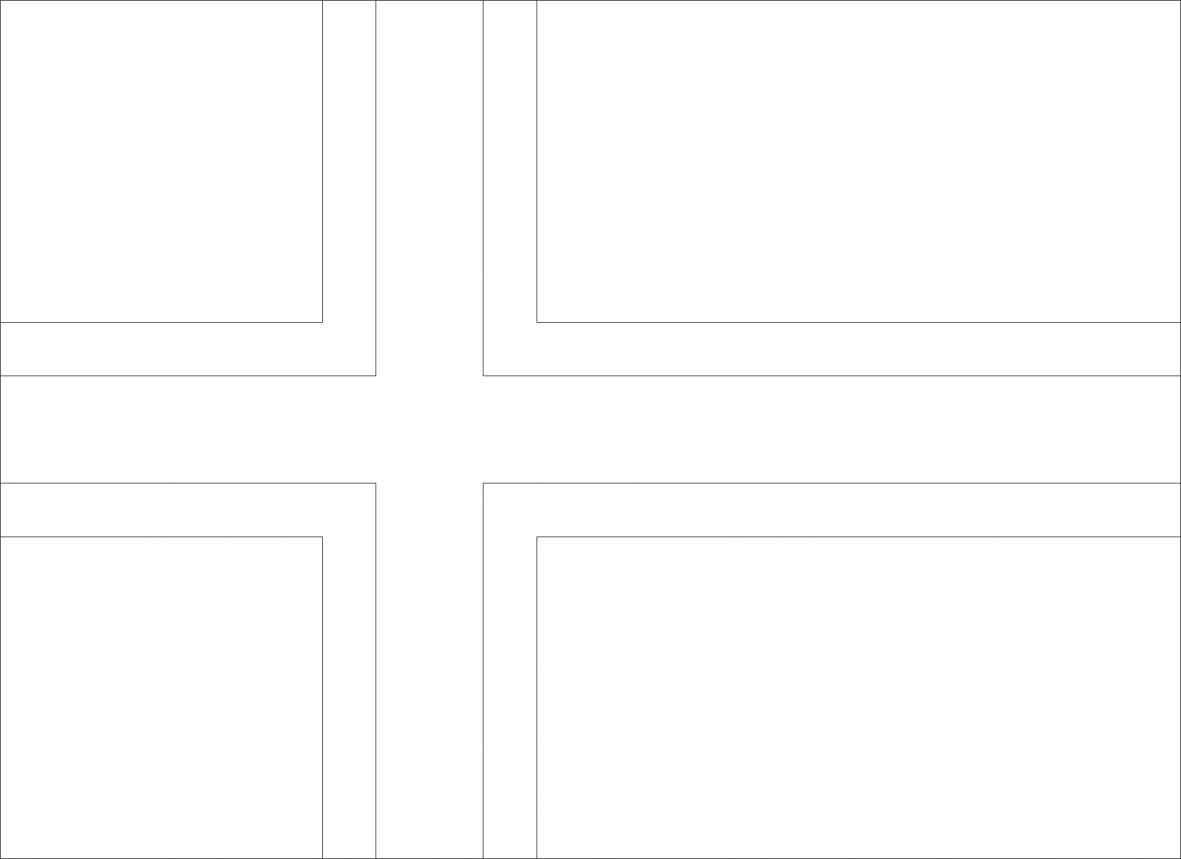 1. Раскрась средний тонкий крест тёмно-синим цветом.2. Раскрась угловые квадраты и прямоугольники красным цветом.3. Оставь границу вокруг тёмно-синего креста белой.Спасение с неба18 февраляШвецияМатсСемья Матса отдыхала на одном их швейцарских озёр [покажите Швейцарию на карте]. Матсу не терпелось опробовать доску для виндсёрфинга, которую родители привезли с собой (виндсёрфинг – это доска с парусом для катания по воде). Матс ежедневно тренировался на мелководье, и его умение управлять виндсёрфингом росло с каждым днём. Однажды ветер показался Матс очень подходящим, и он попросил у папы разрешения отплыть подальше от берега. «Хорошо, – сказал папа, – но будь осторожен. Обязательно надень спасательный жилет и не отходи слишком далеко».«Ладно, но ты тоже смотри за мной», – согласился Матс.Мальчик спустил доску на воду и оттолкнул её от берега. Потом он встал на неё и поднял парус. Всё, что ему было сейчас нужно, это поймать ветер. Как только ветер надул парус, Матс плавно заскользил по водной глади. Мальчик старался управлять движением, но ветер уносил его всё дальше и дальше от берега. Руки Матса устали.Некоторое время спустя мальчик принял решение отправиться к берегу вплавь. Он рассчитывал, что сможет толкать доску перед собой. Вскоре Матс понял, что это не получится. Дрожа от холода, он залез на доску и лёг на спину. Немного отдохнув, Матс перевернулся на живот и попытался грести руками. Когда руки окоченели от холодной воды, он попытался понять, насколько ему удалось продвинуться к берегу. Оказалось, до берега было ещё очень далеко!«Господи, я в беде, – молился Матс. – Никто, кроме папы не знает, где я. Пожалуйста, напомни ему, чтобы он вышел на берег проверить, как у меня дела. Тогда он поможет мне».После молитвы оставалось только ждать.Несколько раз ветер усиливался настолько, что Матс падал с доски в воду. Чтобы побороть страх, он запел. Когда солнце стало клониться к закату, молитва мальчика стала более пылкой. «Боже, меня же будет невозможно найти в темноте! Пожалуйста, направь моего отца ко мне как можно скорее!»Матс был уверен, что Бог позаботится о нём, просто нужно набраться терпения. Вдруг послышался шум мотора. Матс вскочил на ноги и увидел лодку. Мальчик замахал руками, но его не заметили. Матсу только оставалось смотреть за тем, как она удаляется…С наступлением темноты Матс завернулся в парус, как в одеяло, и лёг на доску. На потемневшем небе появились звёзды. Мальчик попытался уснуть, но никак не мог расслабиться. Вокруг было тихо, только легко плескалась вода. Он думал о том, что его семья сейчас, наверное, ужинает. Матсу так захотелось быть сейчас с ними! Но нет, разве они могут сейчас ужинать? Они наверняка его ищут! Ну почему мама с папой так долго не приходят на помощь?Вдруг в небе послышался характерный звук. Это был вертолёт! Мальчик поднял голову и посмотрел в небо. Он увидел луч прожектора, скользивший по озеру. Матс с трудом встал на колени и стал размахивать руками. Наконец прожектор осветил мальчика.Вертолёт завис над доской. Из него на тросе стал спускаться человек. Он накинул на Матса спасательный жилет, который тоже прикрепил к своему тросу. После этого их подняли в вертолёт. Матса укутали в тёплое одеяло и уложили отдыхать. Как же это было прекрасно – вновь почувствовать себя в безопасности!Вертолёт доставил Матса в больницу, где выяснилось, что его здоровью ничего не угрожает. На следующее утро за Матсом приехали родители.«Заберите меня домой», – улыбаясь, попросил он маму и папу.Позже Матс узнал, что, не обнаружив сына, папа сразу обратился за помощью в спасательную службу. Когда стемнело, было принято решение подключить к поискам вертолёт.«Я рад, что моя семья любит меня настолько, что меня искали много часов подряд, пока не нашли. Я рад и тому, что Бог знал, где я нахожусь и охранял меня», – говорит Матс.Миссионерские вестиВ 1847 году в издательство «Ревью энд Геральд» пришло письмо из Норвегии от женщины по имени Рейрсен. В письме говорилось, что она со своим мужем стала соблюдать субботу, и кроме них есть ещё несколько человек, интересующихся адвентистской вестью. Этот год принято считать годом основания норвежской адвентистской Церкви.В 1887 году проходило первое известное адвентистское лагерное собрание в Европе. Проходило оно в Норвегии, в местечке под названием Мосс.Сегодня Норвежское объединение общин включает в себя 62 церкви и 4531 верующего.Ответ на молитву Эммели25 февраляФинляндияЭммелиЭммели живет в Финляндии [покажите на карте]. В детстве она очень сильно заболела. Врачи обнаружили, что её печень плохо работает. Им пришлось имплантировать ей донорский орган, чтобы Эммели могла жить. Это была сложная и опасная операция.После операции девочка нуждалась в дорогостоящих лекарствах. Ей также требовался специальный уход. Такой уход требовал больших средств, но у родителей Эммели не было таких денег. Более того, они не заботились о ней! Так девочка попала в другую семью.Новые родители Эммели нежно заботились о ней, и вскоре она их полюбила как родных!По вечерам в объятиях новой мамы девочка слушала библейские истории. Она посещала субботнюю школу, ходила в церковь. Скоро Эммели, как и её новая семья, всем сердцем полюбила Иисуса. Когда девочка подросла и пошла в школу, у неё появилось много новых друзей. Она всем рассказывала об Иисусе. Ей было так грустно от того, что кто-то не хотел ничего знать о Боге! А некоторые даже смеялись над ней. Родители Эммели старались объяснить девочке, что в некоторых семьях просто не знают, каким хорошим Другом является Иисус. И всё равно девочке было очень грустно.Родители Эммели хотели отправить её учиться в христианскую школу. Но ближайшая была слишком далеко, чтобы ездить туда и обратно каждый день, –  в 150 километрах от их дома! Девочка и её семья молились каждый день о том, чтобы у неё появилась возможность получить христианское образование. И на семейном совете было принято решение о поступлении Эммели в христианскую школу. Даже если для этого придётся переехать в другой город!Настал день, когда вся семья побывала в христианской школе, чтобы познакомиться с ней. Эммели очень понравились учителя, а дети оказались приветливыми и дружелюбными. После того как девочку записали в школу, родители начали искать подходящую квартиру. Проблем было много, но они молились Иисусу и верили, что Он им поможет.В первый же день родители нашли квартиру недалеко от школы. Это было прекрасно! В тот вечер семья благодарила Бога за две отвеченные молитвы.Эммели счастлива в новой школе. Она благодарит Иисуса за то, что Он ответил на её просьбу об учёбе в христианской школе. Многие из её одноклассников не из христианских семей, поэтому у девочки есть возможность делиться с ними своей верой.Эммели точно знает, что Бог любит её. Он дал ей здоровье, новую семью, новую школу, новый дом.«Иисус заботится о всех людях. Ему не безразлично то, что с нами происходит в жизни, – говорит девочка. – Мы можем доверять Ему, когда у нас какие-то проблемы».Мальчики и девочки, мы можем делиться своей верой с теми, кого встречаем в школе, во время игр во дворе, когда гуляем. Все люди должны узнать, что Бог любит их. Интересные факты90% норвежцев считают себя лютеранами.К 2016 году 14% населения Норвегии составили мигранты и дети, родившиеся в эмигрантских семьях.Государственные университеты Норвегии бесплатны для студентов из любой точки мира.Благотворительный концерт4 мартаХорватия ДжошуаДжошуа 11 лет. Он живёт в Хорватии, восточноевропейском государстве [покажите на карте]. С самого раннего детства родители водили мальчика в церковь, где он посещал субботнюю школу. Кроме того, он с детства серьёзно занимался музыкой и хорошо играет на скрипке. Сколько он помнит, у него всегда было две больших любви – к Богу и скрипке!Когда Джошуа было восемь лет, он побывал на библейской каникулярной школе.«Это было здорово, – рассказывает мальчик. – Всем нам было очень хорошо. Только представьте себе, что кругом ваши друзья, вы вместе играете, поёте. Там я много играл на скрипке, чтобы порадовать своих друзей. А ещё там была водяная горка!»На следующий год Джошуа пригласил с собой одноклассников из обычной и музыкальной школ. Он говорил с ними о Боге, но об этом они и слушать не хотели. И всё же в тот год многие из его приятелей побывали на библейской каникулярной школе, и им там очень понравилось. На следующий год Джошуа вновь пригласил своих друзей и знакомых. И вот во время одного из библейских занятий девочка, которую пригласил Джошуа, сказала: «Это настоящее чудо! Бог и правда существует!»«Я был так рад это услышать, – рассказывает мальчик. – Я поспешил сказать ей, что Бог не просто существует, Он – рядом с каждым из нас».После этого девочка попросила подарить ей Библию. Сегодня она регулярно посещает следопытские занятия, а её мама – женскую церковную группу».Однажды Джошуа услышал, что его родители говорят о мальчике, который очень болен. У него была опухоль головного мозга, но его семья не могла оплатить операцию, которая могла бы спасти ребёнка.«Я знаю, что мы можем сделать! – сказал Джошуа. – Мы можем устроить концерт, чтобы помочь собрать деньги на операцию».«Хорошо», – согласилась мама, но про себя подумала, что у них может ничего не получиться.Благотворительный концертНевзирая на сомнения мамы, всё получилось! Видимо, потому, что Сам Иисус был их Помощником! Джошуа сказал своим друзьям в музыкальной школе о желании провести благотворительный концерт. Откликнулось 15 музыкантов! Потом мальчик поговорил с пастором, который согласился быть ведущим на концерте.Вскоре плакаты с приглашением на благотворительный концерт появились на всех рекламных стендах села Марусевцы. Приглашения также были отправлены в школы всего района. Концерт состоялся 13 июня 2015 года в актовом зале адвентистской школы в Марусевцах. Его посетили более 300 человек, большинство которых не было адвентистами.Джошуа и его друзья пришли в восторг, когда узнали, что в результате удалось собрать 8600 хорватских кун. Это около 80 000 рублей, что гораздо больше, чем зарабатывают в течение месяца в Хорватии. И хотя Джошуа и его друзья лично не знали больного мальчика, они были счастливы, что смогли ему помочь. Любовь Джошуа к Богу и скрипке – это его «инструменты», с помощью которых он делает добро людям. Теперь мальчик планирует целую серию благотворительных концертов.Часть наших пожертвований тринадцатой субботы в этом квартале пойдёт на помощь студентам Адвентистской Академии в Марусевцах, в Хорватии. Это именно тот поселок, где живет Джошуа. Вы можете помочь в строительстве нового общежития для мальчиков. Большое вам спасибо!Интересные фактыГалстук придумали хорваты в 17 веке. В Хорватии он называется «кравата».Далматин – порода собак, выведенная в Далмации, одном из хорватских регионов.Адвентистская школа в Марусевцах была построена в 1969 году. Школа предлагает начальное, среднее и высшее (академическое) образование.ЗаданиеДавай говорить по-хорватски!На хорватском языке говорят в Хорватии, Сербии и бывшей Югославии. Счастливой субботы	         Субботний благосхсловПривет				ЗдравохДоброе утро			Добро утроПожалуйста 			МолимоСпасибо				Хвала вамДо свидания			ДовидженяБог на первом месте11 мартаХорватияНаумНаум очень волновался – ему предстояло пойти в первый класс. И он знал, что один учебный день в неделю ему придётся пропускать.Наум живёт в стране, которая раньше называлась Югославией. Здесь дети посещают школу шесть дней в неделю, в том числе и по субботам. Наум знал, что делать это он не будет. В субботу он будет ходить в Церковь. Так он и поступил в первую же неделю.И вот настал понедельник, в который Наума ждал неприятный сюрприз. На первом уроке в класс вошли директор, два учителя и два полицейских!Директор попросил выйти всех, кроме Наума. После этого взрослые сели, а мальчик должен был стоять перед ними.«Почему тебя не было в школе в субботу?» – спросили они.«Потому что я верю в Бога, – смело ответил Наум. – А в четвёртой заповеди Его Закона написано, что мы не должны заниматься никакими делами или учёбой по субботам. Вот почему я хожу по субботним дням в церковь».«Ты будешь исключён из школы и не сможешь получить образование», – сурово произнес один из взрослых.«Я буду в церкви, потому что Бог на первом месте в моей жизни».«А что ты делаешь в церкви?» – спросил полицейский.«Я читаю Библию, молюсь и пою песни».«Спой нам песню!» – потребовали взрослые.Тогда Наум спел гимн и помолился простой молитвой, как его учили в церкви.После того как Наум закончил молиться, полицейский задал ещё один вопрос: «Отец велел тебе не ходить в школу по субботам?»«Нет», – ответил мальчик.Если бы Наум сказал «да», отца сразу бы отправили в тюрьму. Отец никогда не запрещал ему ходить в школу по субботам. Он просто приглашал Наума пойти в субботу в церковь вместе со всей семьёй и говорил, что этого хочет Бог, поэтому отсутствие мальчика в школе в этот день было собственным решением Наума.Какое-то время важные взрослые о чём-то совещалась между собой. Наум продолжал стоять. Затем директор школы сказал: «Мы сообщим тебе, останешься ли ты в школе или будешь исключён. Пока мы этого ещё не решили».Наум поспешил домой, чтобы рассказать обо всём родителям. Мама с папой не удивились, узнав о том, что произошло. Они очень гордились своим храбрым сыном и радовались, что мальчик сделал правильный выбор, поставив Бога на первое место в своей жизни.Шло время. Никаких распоряжений от директора или от полиции не поступало, поэтому Наум свободно посещал школу. Но по субботам он всегда был в церкви. Науму исполнилось 15 лет, когда он окончил среднюю школу. Учиться дальше он не мог – в училище его не приняли из-за субботы. Наум стал работать на родительской ферме. Вскоре семья узнала, что в Марусевцах открывается адвентистская школа. В этой школе по субботам не будет уроков. Ученики смогут в святой день отдыхать и поклоняться Богу. Наум обрадовался – теперь он мог свободно учиться и служить Богу, Который всегда был у него на первом месте. Наум окончил адвентистскую школу. а позже сам стал учителем и проработал в Марусевцах много лет.Сегодня адвентистской школе в Марусевцах нужно общежитие для мальчиков. Вы можете поучаствовать в этом важном строительстве, если принесёте пожертвование в тринадцатую субботу в этом квартале!Миссионерские вестиХорватская конференция является частью Адриатического Униона церквей, основанного в 1925 году.В Хорватии 84 Церкви и 2796 человек.Адвентистская семинария в Хорватии была открыта в 1931 году в Белграде. Она осуществляла свою деятельность в разных местах, а сегодня находится в Марусевцах и называется Адриатическим Унионным Колледжем.Воздушный шар18 мартаХорватияСтефанСтефан живёт в Хорватии. Он любит гулять с папой в лесу. Его папа – лесоруб. Однажды Стефана с папой ждал в лесу сюрприз. Перед тем как рубить дерево, папа показал сыну, куда оно будет падать. Мальчик отошёл в безопасное место и увидел нечто необычное – на кустах лежал большой цветной воздушный шар с запиской. Стефан потянул за стропы и снял шар с кустов. В записке было сказано о какой-то адвентистской школе в Марусевцах. Этот поселок располагался на противоположном склоне горы. В записке был указан номер телефона и обещание подарка любому, кто по нему позвонит.Вернувшись домой, Стефан позвонил по указанному номеру и вскоре получил подарок – книгу о Боге. Когда мальчику нечего было делать, он брал её и понемногу читал. Тем временем папе Стефана захотелось больше узнать об адвентистской школе, откуда был запущен воздушный шар. Кое-что о ней он уже слышал: люди говорили, что там к ученикам очень хорошо относятся. Папа взял Стефана, и они пошли посмотреть на школу, познакомиться с учителями и учениками.Стефан прошёлся по всем кабинетам и коридорам, пообщался с учениками, и ему так понравилось, что он стал уговаривать папу перевести его в эту школу. В итоге через две недели он был уже полноправным учеником адвентистской школы в Марусевцах. С тех пор прошло четыре года, и Стефан до сих пор рад тому, что сюда его «направил» воздушный шар, потому что в адвентистской школе он получает не только образование, но и знание о Боге. А в будущем Стефан планирует стать медбратом. Пожертвования тринадцатой субботы в этом квартале будут направлены на строительство общежития для мальчиков при адвентистской школе в Марусевцах. Спасибо вам за вашу жертвенность!Интересные фактыСамый маленький город в мире расположен в Хорватии, он называется Хум.Национальный цветок Хорватии  – ирис.Треть территории Хорватии покрыта лесами.Программа тринадцатой субботыСоветы по подготовкеЕсли вы будете представлять эту программу во время общего богослужения, нижеследующие советы вам помогут.Выбирайте песни, знакомые детям.Проведите достаточное количество репетиций. Начинайте подготовку программы, по крайней мере, за две-три недели до намеченной даты. За две-три недели до программы разошлите семьям учеников детской субботней школы сообщение или письмо с напоминанием о приношениях тринадцатой субботы.Если вы не планируете выступать перед всей общиной с программой тринадцатой субботы, можете при подготовке ограничиться следующими шагами:Напомните детям принести в последнюю субботу квартала особые пожертвования.2. Используйте предложенный ниже план мероприятия, чтобы организовать специальный урок, посвящённый тринадцатой субботе.3. Пригласите гостя, который мог бы подробнее рассказать об одной из стран, о которых шла речь на протяжении квартала.УчастникиДвое ведущих.Реквизит Флаги Хорватии, Ирландии, Норвегии и Польши. Большая карта Европы или мира, на которой можно показать Хорватию, Ирландию, Норвегию и Польшу.ПрограммаВедущий 1: В этом квартале мы слышали удивительные истории о том, как действует Бог в жизни людей из Трансъевропейского Дивизиона.Ведущий 2: В Трансъевропейский Дивизион входят такие страны как Албания, Босния и Герцеговина, Хорватия, Дания, Эстония, Финляндия, Греция, Гренландия, Венгрия, Исландия, Ирландия, Латвия, Литва, Черногория, Нидерланды, Норвегия, Польша, Сербия, Словения, архипелаг Шпицберген, Швеция, Македония, Великобритания, Северная Ирландия и южная часть острова Кипр.Ведущий 1: Миссионерские вести последних трёх месяцев рассказывали нам о четырёх странах из перечисленных выше: Ирландии, Польше, Норвегии и Хорватии. Пожертвования тринадцатой субботы, которые мы принесли сегодня, будут направлены именно туда, чтобы помочь Церкви в осуществлении важных проектов. Ведущий 2: Давайте вспомним, что мы узнали о жизни адвентистов в этих странах. Ведущий 1: В столице Ирландии Дублине нас встретили Юстина и Тея, две подружки-адвентистки. Они стараются делиться своей верой с одноклассниками на протяжении 5 учебных дней в неделю. А в субботу они ходят в церковь, чтобы поклоняться Иисусу. Их община арендует зал в местной школе, потому что у них нет своего молитвенного дома. Наши сегодняшние пожертвования пойдут на то, чтобы помочь церкви в Дублине построить здание!Ведущий 2: Мы слышали о прекрасном детском хоре, состоящем из 8 певцов, которые посещают дома престарелых в Дублине и его окрестностях. Так дети-адвентисты в столице Ирландии делятся любовью Иисуса с окружающими. Люди говорят, что они поют, как ангелы!Ведущий 1: Часть наших пожертвований, которые мы принесли сегодня, будут направлены в Дублин, чтобы помочь общине построить молитвенный дом.Ведущий 2: В Польше мы познакомились с Дороти. Эта девочка стремилась узнать, что Бог хочет сказать ей лично. Её дедушка учил Дороти, как правильно молиться. Годами позже она переехала жить в Ирландию. Там Дороти познакомилась со своей соотечественницей – полькой-адвентисткой седьмого дня. Новая знакомая предложила Дороти совместно изучать Библию и посещать церковь. Прошло какое-то время, и Дороти решила заключить с Богом Завет и креститься.Ведущий 1: Мы также слышали историю о девочке Марине, которая ослепла, когда ей был всего годик. Всё детство она провела с бабушкой, которая читала ей Библию и учила соблюдать Божьи заповеди. Позже, учась в школе, девочка старалась следовать всему, что знала о воле Божьей. Когда Марина выросла, она стала адвентисткой. Ведущий 2: Вы, наверное, помните Марту, ещё одну девочку из Польши. Она любит Иисуса и молится о своей подруге-однокласснице Наталье. Когда подруга узнала об этом, она очень удивилась и обрадовалась!Ведущий 1: Часть сегодняшних пожертвований тринадцатой субботы будет направлена в Польшу, чтобы поддержать адвентистское медиа-служение. Польское отделение телеканала «Надежда» вещает сегодня только на небольшой район Варшавы, поэтому будет построена новая студия, чтобы телеканал охватил вещанием не только больше местных жителей, но и говорящих по-польски жителей некоторых соседних стран.Ведущий 2: Была у нас история и из прекрасного города Осло. Там тоже есть адвентистская церковь. Она располагается в старом здании, где раньше были типография, школа и санаторий.Ведущий 1: Сегодня старейшая община Норвегии продолжает собираться в этом ветхом здании. Несмотря на это, община совершает важное служение для общества, а в последнее время и для множества мигрантов.Ведущий 2: В другой истории мы встретились с Калебом и Хасетом, двумя учениками детской субботней школы в церкви Вефиль. Эти ребята не побоялись рассказать о своей вере всему классу государственной школы, в которой они учатся.Ведущий 1: Часть наших сегодняшних пожертвований помогут церкви Вефиль в Осло отремонтировать старое здание, где проходят богослужения. Им нужны хорошие, светлые и чистые помещения для общего собрания, для детских и молодёжных занятий, для благотворительных программ и мероприятий.Ведущий 2: В бывшей Югославии все дети были обязаны посещать школу по субботам, но не все были с этим согласны. Первоклашка Наум смело заявил школьному начальству, что для него «Бог на первом месте», поэтому по субботам он будет ходить в церковь.Ведущий 1: Позже Наум стал одним из первых учеников адвентистской школы в Марусевцах.Ведущий 2: А после завершения учебы в университете Наум сам стал преподавателем и вернулся в Марусевцы, чтобы учить детей в адвентистской школе. Сегодня в Марусевцах большинство учеников из неадвентистских семей.Ведущий 1: Наум говорит: «У христианской школы огромные миссионерские возможности. Что может быть лучше, чем собрать 200 и более детей и подростков, которые каждый день будут слушать вас, когда вы будете учить их чему-нибудь полезному, а потом поведаете об Иисусе?»Ведущий 2: В другой миссионерской истории мы познакомились с мальчиком из Хорватии. Его зовут Джошуа. Ему 11 лет, и он больше всего в жизни любит Бога и скрипку. Джошуа использует свое умение играть на скрипке для служения Богу и ближним.Ведущий 1: Когда Джошуа узнал о больном мальчике, у которого не хватало денег на лечение, он организовал благотворительный музыкальный концерт. Собранных денег хватило на лекарства! Теперь Джошуа планирует провести ещё несколько таких концертов, чтобы помочь другим нуждающимся детям.Ведущий 2: Школе в Марусевцах необходим новый учебный корпус, где будут классы и актовый зал. Часть наших пожертвований тринадцатой субботы будет направлена на то, чтобы помочь адвентистской школе в Марусевцах.Ведущий 1: Спасибо вам за ваши щедрые пожертвования, которые вы приготовили для тринадцатой субботы. Ваши деньги пойдут на решение неотложных нужд Церкви в Хорватии, Норвегии, Польше и Ирландии, а также будут способствовать переменам к лучшему в жизни многих людей!